WITAM SŁONECZKA                                                                          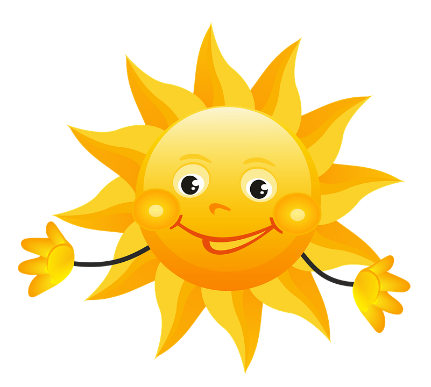 Na początek zaczniemy od piosenki na powitanie:Hello, how are you? https://www.youtube.com/watch?v=tVlcKp3bWH8 a teraz przypomnimy sobie kolory:niebieski – blue zielony – greenczerwony – red pomarańczowy – orangeżółty – yellowfioletowy – purple różowy – pinkczarny – blackbiały - whiteZachęcam do wysłuchania piosenki „ I see sth blue” i „I see sth pink” – https://www.youtube.com/watch?v=jYAWf8Y91hA  i https://www.youtube.com/watch?v=Asb8N0nz9OI  „Find sth blue” – w tej zabawie rodzic prosi dziecko, aby znalazło coś w podanym kolorze, np. Find something blue – Znajdź coś w kolorze niebieskim. Dla utrwalenia nazw kolorów proszę wykonać kartę pracy, w której trzeba pokolorować kredkę na podany kolor, w tym zadaniu będzie potrzebna pomoc osoby dorosłej. Good luck!:) ZAKOŃCZENIE Na koniec zaśpiewamy naszą piosenkę Goodbye friends -https://www.youtube.com/watch?v=2O975ewRT7QTHANK YOU  DO ZOBACZENIA – SEE YOU 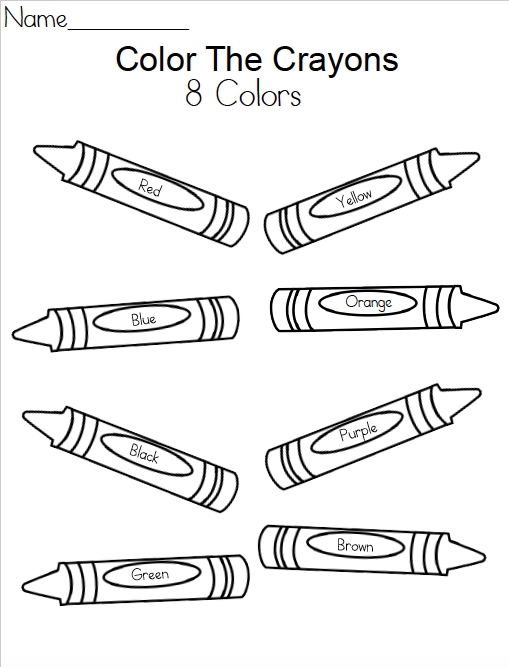 